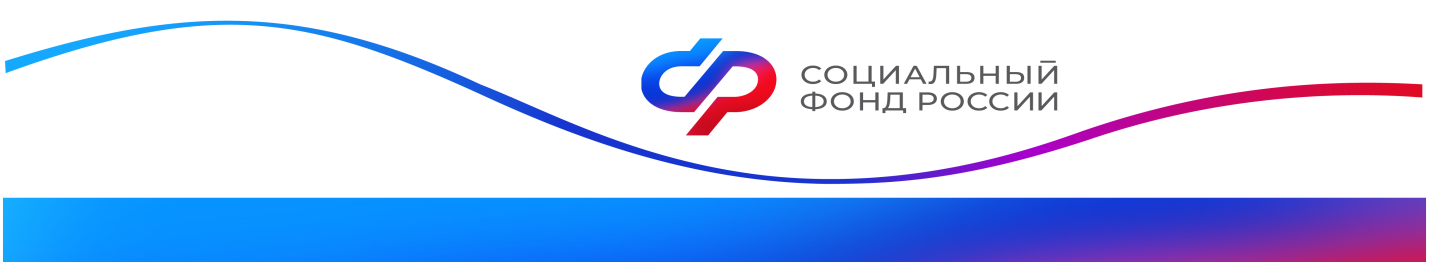 Правительство скорректировало ряд оснований для назначения единого пособия на детей до 17 лет и беременным женщинам ОСФР по Калужской области разъясняет, что согласно принятым изменениям, расширен список доходов семьи, которые не учитываются при назначении выплаты. Также уточнены правила учета заработка самозанятых родителей для определения права семьи на пособие.

Начиная с декабря т.г. при назначении единого пособия больше не учитываются проценты по номинальным счетам, открытым на опекаемых детей. Помимо этого, не принимаются в расчет выплаты, полученные за звание «Мать-героиня», орден или медаль ордена «Родительская слава».

У родителя, для которого единственный источник заработка – это деятельность в статусе самозанятого, право на единое пособие возникнет при годовом доходе от двух минимальных размеров оплаты труда. Правило не применяется в отношении самозанятых, у которых есть объективные причины для отсутствия трудовых доходов, либо если самозанятость является дополнительным источником заработка.Кроме того, внесены изменения по порядку учета алиментов при назначении единого пособия, которые вступят в силу с 1 июня 2024  года.Так, если при разводе алименты установлены судом, то они будут учитываться по объему фактически поступивших средств. Эти данные заявитель может указать самостоятельно, если исполнительное производство по решению суда не возбуждено. Если решение суда было передано в службу судебных приставов, то региональный ОСФР получит эти данные без истребования сведений с заявителя. Если алименты установлены на основании соглашения или устной договоренности между родителями, то при расчете среднедушевого дохода будет учитываться сумма, указанная в заявлении, но не меньше предусмотренных Семейным кодексом минимальных гарантий, применяемых к минимальному размеру оплаты труда. Это четверть МРОТ на одного ребенка, треть МРОТ на двоих детей и половина МРОТ на трех и более детей. Пресс-служба ОСФР по Калужской области 